Bryce Valley Elementary School Preschool Para Professional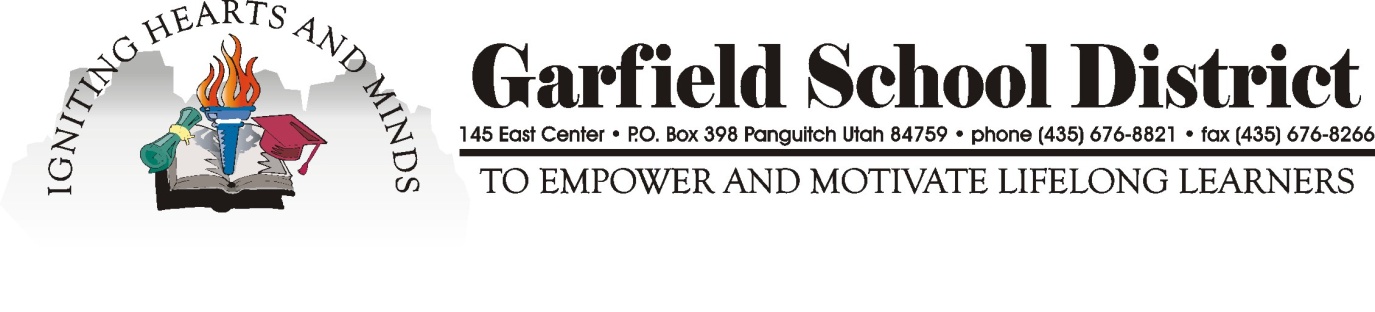 POSITION AVAILABLE: 	Garfield County School District is hiring a part-time Para Educator for Preschool at Bryce Valley Elementary.  This position will be up to 20 hours per week.SALARY:  	Beginning Para Professional hourly rate according to 2019-2020 Garfield County School District Classified Salary Schedule ($12.74 hourly).QUALIFICATIONS: 			Applicants must have at least a High SchoolDiploma, two years college education, or maycomplete the Para Pro Test. Applicants must be fingerprinted and satisfactorily pass an employment background check.  Applicant must work well with children.APPLICATION: 			Interested individuals should submit a GarfieldCounty School District classified application. Please direct questions to Principal Layne LeFevre (435-679-8619) and application packets to:Bryce Valley Elementary School P.O. Box 286500 West Center Tropic, UT 84776Online application available: 	www.garfk12.orgApplications will be screened and the mostqualified candidates will be granted interviews.DEADLINE: 				Open until filled.  Garfield School District is an equal opportunity employer.Garfield School District reserves the right to accept or reject any or all applications.